MODULO PER LA RICHIESTA DI UTILIZZO DELLA SALA COMUNALEB. NICCOLINIAl Sig. Sindaco del COMUNE DI SANTA LUCEIl/La sottoscritto/a nato/a aC.F.via/piazzaE. p.c.,Spett.le Area Amministrativa - Ufficio Segreteria ilresidente inn.con sede in n.codice fiscale n.avente per scopo socialepartita IVACHIEDE(2),a Codesta Amministrazione Comunale l’utilizzo della sala B. Niccoliniper il/i giorno/idalle orealle oreper lo svolgimentodella seguente iniziativa (descrivere sinteticamente):(3), a cui si prevede parteciperanno n.	ospiti (comunque non superiore al limite massimo dicapienza della Sala, pari a 50 persone) ed a cui è prevista la presenza/non presenza di autorità” (eventualmente specificare:	).Si richiede altresì l’impiego delle seguenti attrezzature ed impianti speciali (impianto microfonico, videoproiettori, ecc….): (eventualmente specificare:).Si allega eventuale documentazione inerente l’iniziativa da svolgere nella Sala di cui si richiede l’utilizzo: SI	 NO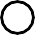 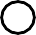 Il/La sottoscritto/a inoltre:DICHIARA✔	di accettare incondizionatamente quanto stabilito dal “Disciplinare per l’uso della Sala B. Niccolini”;✔	di garantire l’integrità e la correttezza dell’uso della Sale ed il rispetto della capienzamassima di ospiti all’interno della stessa;✔	che	il	referente	dell’organizzazione	dell’evento	è	il/la	Sig./Sig.rarecapito telefonico(se diverso dal dichiarante);✔ di assumere l’intero onere economico delle riparazioni per eventuali danni arrecati alla Sala ed alle pertinenze utilizzate;✔ di assumere, ai sensi degli articoli 2043 e seguenti del Codice Civile, ogni responsabilità per incidenti o danni che possano occorrere ad ospiti, collaboratori e qualsiasi terzo la cui presenza nell’immobile dipenda dall’iniziativa ospitata nella Sala comunale, sollevando il Comune di Santa Luce da qualunque onere in tal senso;✔ di aver preso visione del Disciplinare per l’utilizzo della Sala.;✔	di rispettare le norme in materia di sicurezza, sanità, incolumità e pubblica quiete;✔	di impegnarsi a versare la tariffa di concessione, qualora dovuta, nei tempi e nei modi indicati all’interno del Regolamento sopra citato;✔	altro:La presente istanza redatta su modulo predisposto dall’Amministrazione Comunale, viene sottoscritta previa sua completa compilazione., lìIL RICHIEDENTEN.B.Allegare:copia fotostatica di un documento di identità in corso di validità del sottoscrittore;Note:Qualora necessario, indicare denominazione e natura giuridica dell’Ente (Istituzione, Associazione, ecc.);Indicare le finalità statutarie dell’Ente (volontariato, scopo di lucro ecc);Specificare il tipo di iniziativa e il relativo programma, che può essere allegato.Tutela della privacyAi sensi del d.lgs. 30 giugno 2003, n. 196 e ss.mm.ii. si rende noto che:il Comune di Santa Luce può utilizzare i dati presentate esclusivamente in relazione al procedimento amministrativo per cui essi sono forniti e per gli adempimenti amministrativi ad esso conseguenti;i dati richiesti sono raccolti esclusivamente ai fini della gestione della prenotazione e dell’eventuale successivo utilizzo della Sala Niccolini;le attività comportanti il trattamento dei dati conferiti sono svolte per conseguire finalità istituzionali proprie del Comune e per finalità strettamente connesse;il trattamento dei dati è effettuato con strumenti cartacei ed informatici da parte del Comune;il conferimento dei dati è obbligatorio per il procedimento amministrativo in argomento; in caso di rifiuto a conferire i dati non si potrà dar corso alla richiesta di concessione della Sala;i dati raccolti potranno essere comunicati e/o diffusi:al personale dipendente del Comune per tutti gli adempimenti relativi al procedimento in parola ed al personale della Ditta eventualmente incaricata per il servizio di supporto informatico;ai soggetti aventi titolo ai sensi della L. n. 241/1990;il trattamento dei dati avverrà con procedure e modalità idonee a garantire sicurezza e riservatezza;in qualunque momento l’interessato ha diritto di ottenerne l’aggiornamento, la rettifica, l’integrazione e la cancellazione;Titolare del trattamento dei dati è il Comune di Santa Luce;Responsabile del trattamento dei dati è il Responsabile dell’AREA Amministrativo - Contabile del Comune di Santa Luce.DPO è l’avv. Elvira Fragalà del foro di PISA mail: protocollo@comune.santaluce.pi.it